 		                    Parkway Bank Outdoor Classic at Rosemont, 1.25- 27, 2019         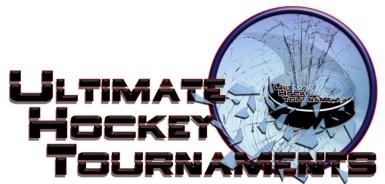       Peewee B/House		     Tournament Format       Four teams, with each team playing two preliminary round games. At the conclusion of preliminary round,                                First plays Second for Championship. Third plays Fourth for the consolation. Standings		Game Results	TeamPoints Gm1Points Gm2Total PointsTiebreakersGoals Against Ames Flyers 000 River Dogs Hockey2245   5=101 0 Wilmette Braves000 Cyclones Hockey2245   5=100 0Fri    5:00    5:00    5:00PmParkway Bank RinkParkway Bank RinkParkway Bank RinkWilmetteWilmetteWilmette1vs.vs.vs.River DogsRiver Dogs6Sat    8:20    8:20    8:20AmParkway Bank RinkParkway Bank RinkParkway Bank RinkParkway Bank RinkAmes 2Ames 20vs.vs.vs.River DogsRiver Dogs5Sat11:5511:5511:55AmParkway Bank RinkParkway Bank RinkParkway Bank RinkParkway Bank RinkWilmetteWilmette0vs.vs.vs.CyclonesCyclones5Sat    4:00    4:00    4:00PmParkway Bank RinkParkway Bank RinkParkway Bank RinkParkway Bank RinkCyclonesCyclones5vs.vs.vs.Ames 2Ames 20            *** HOME ***            *** HOME ***          *** AWAY ***          *** AWAY ***SundaySunday10:4510:45AmParkway Bank RinkParkway Bank Rink   3rd Place   3rd Place   3rd PlaceWilmetteWilmetteWilmette  4th Place      4th Place     Ames          5-2                   Consolation Ames          5-2                   ConsolationSundaySunday  1:15  1:15PmParkway Bank RinkParkway Bank Rink   1st Place   1st Place   1st PlaceCyclones       5-2Cyclones       5-2Cyclones       5-2  2nd Place    2nd Place   Riverdogs                      Championship Riverdogs                      Championship